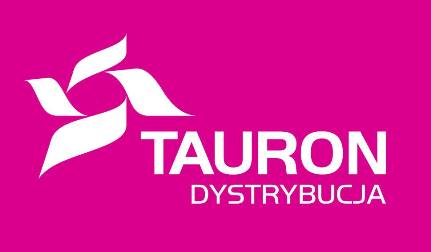 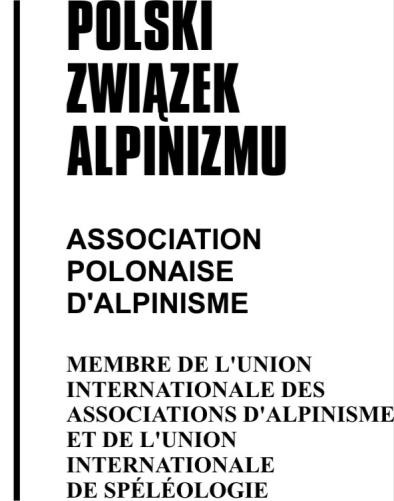 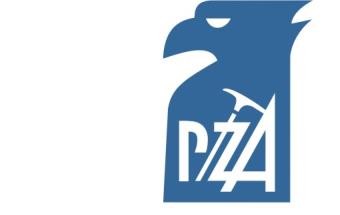 Załącznik nr 3do sprawozdania sędziego głównegoPROTOKÓŁ WYNIKÓWzawodów pod patronatemPolskiego Związku AlpinizmuWypełniać maszynowo, nazwiska zawodników wpisywać drukowanymi literami.Każda strona protokołu musi być podpisana przez sędziego głównego. Dane w nawiasach kwadratowych zastąpić właściwą treścią.Puchar Dzieci i Dzieci MłodszychTarnów 06.10.2018dzieci - dziewczęta PROWADZENIEGodzina:Sędzia główny: Marta BibroZałącznik nr 4do sprawozdania sędziego głównegoPROTOKÓŁ WYNIKÓWzawodów pod patronatemPolskiego Związku AlpinizmuWypełniać maszynowo, nazwiska zawodników wpisywać drukowanymi literami.Każda strona protokołu musi być podpisana przez sędziego głównego. Dane w nawiasach kwadratowych zastąpić właściwą treścią.Puchar Dzieci i Dzieci MłodszychTarnów 06.10.2018dzieci młodsze - chłopcy PROWADZENIEGodzina:Sędzia główny: Marta BibroMiejsc eNazwiskoImięKlubEliminacja 1Eliminacja 1Eliminacja 2Eliminacja 2EliminacjeEliminacjeFinałFinałFinałMiejsc eNazwiskoImięKlubPkt.M-cePkt.M-cePkt.M-cePkt.M-ceCzas1KurekMałgorzata100110014,183110011,082OleksyMajaMiejski Klub Sportowy,,Tarnovia''100110014,183110021,323StokowiecMartynaŚwiętokrzyski Klub Alpinistyczny100110014,183110031.404PietkiewiczPolaKlub WysokogórskiWarszawa100110014,183110041,435NowakZofiaKlub Alpika100110014,183110052.156BornusZosia100110014,183110062.167WłodarczykNataliaKlub Wspinaczki Sportowej Klif TarnowskieGóry50710015,916710072,388KaczmarczykJulia49,5810016,519810081,489PiotrowskaMalwina49,5810016,519836,591,5810WójcikMatyldaKlubWysokogórskiWarszawa36,512461011,4561011CiborowskaRóżaSekcja Wspinaczkowa Murall36,512461011,4561012WalentekMajaKlub Wspinaczki Sportowej Klif TarnowskieGóry48,51045,51211,6191213SzyszkoNataliaPol-InowexSkarpa Lublin371145,51212,1861314PałkaKatarzynaMiędzyszkolny Klub Sportowy Pałac Młodzieżyw Tarnowie29,51445,51213,9911415MindewiczEmmaSekcjaWspinaczkowa Murall281643,51616,0001516StaszewskaIgaSekcja WspinaczkowaMurall24,51745,51216,2251616LeśniakLenaKlub SportowySkarpa Bytom29,514272117,6561718BibroNataliaMiędzyszkolny Klub Sportowy Pałac Młodzieżyw Tarnowie24,517431718,2071819SztanderaNikolaBełchatowskiKlubWysokogórski24,517411818,7351920WawrylakCelinaSpeleoklubDąbrowa Górnicza24,517311919,2482020Warszawska- ZawiszaZofiaSekcja WspinaczkowaMurall24,51729,52019,7482122FrączekMariaMiejski Klub Sportowy,,Tarnovia''21,524272122,7162223BaduraAgnieszkaKlub SportowySkarpa Bytom24,51717,52723,3672324PodgórskaMartaKlubWysokogórskiWarszawa212526,52324,2382425KawulaMartynaKlub SportowySportiva Tarnów242317,52725,3772526JaroszJulia19,52626,52325,4212627BorszczNataszaKlub SportowySkarpa Bytom19,526252526,2202728SzaneckaMatylda19,526192626,7392829PawlikAniela19,52617,52727,7492930WrotekHannaKlub SportowySkarpa Bytom133073030,00030Miej sceNazwiskoImięKlubEliminacja 1Eliminacja 1Eliminacja 2Eliminacja 2EliminacjeEliminacjeFinałFinałFinałMiej sceNazwiskoImięKlubPkt.M-cePkt.M-cePkt.M-cePkt.M-ceCzas1CholewaMarcelKlubWysokogórskiWarszawa100110014,18314812,422AdamczykBartłomiejBełchatowskiKlubWysokogórski100110014,183145,521,363DąbrowskiMateuszSekcja Wspinaczkowa Murall100110014,18314532,184RygielAntoniKlubWysokogórskiWarszawa100110014,183144,542,075HeródTymonSekcjaWspinaczkowa KS "Korona"100110014,18314352,456ŻakMichał100149,586,32574362,177HermanDamianAlpika Wrocław45,51510017,24683871,528ZacharskiWojciech100150,575,916631,581,169KopelSzymonStowarzysze nie GTW100137127,906910SajdokPawełKlub Wspinaczki Sportowej Klif TarnowskieGóry100137127,906911SwędJanSekcjaWspinaczkowa Murall49,51042,51010,2471112KaraśMateuszKlub WspinaczkowyKotłownia46,51246,5910,8171213ĆwiąkałaPaweł311742,51013,3601314SchabMiłoszMiędzyszkol ny Klub Sportowy PałacMłodzieży wTarnowie48,511311613,6751415MuzajMichałSekcjaWspinaczkowa Murall46,51236,51413,7301516ZuśkaMichałklub Avatar44,51629,51917,4361616ZiembaFilipStowarzyszenie GTW46,512232417,6641718MuzajMateuszSekcja WspinaczkowaMurall26,52236,51418,0621819BlaszkeKacperStowarzyszenie GTW27,519311618,2071920BarabasMikołajPol-InowexSkarpa Lublin2721311618,8942020LewandowskiOlaf291824,52019,2092122SzczepaniecSzymon27,51924,52019,9942223BąkBartoszStowarzyszenie GTW26,522242222,5002324KucińskiGrzegorzKlub SportowySkarpa Bytom2125242223,9532425SiwekMaksymilianKlub SportowySkarpa Bytom21,52419,52624,9802526NawójErykKlub Sportowy SportivaTarnów212520,52525,24926